ИБРЕСИНСКИЙ ВЕСТНИК№ 30 от 31 октября 2018 годаИНФОРМАЦИОННЫЙ ЛИСТАДМИНИСТРАЦИИ ИБРЕСИНСКОГО РАЙОНА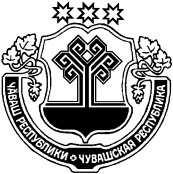 Об утверждении плана мероприятий («дорожную карту») «Определение и достижение целей управления муниципальными унитарными предприятиями Ибресинского района, долями хозяйственного общества, находящегося в муниципальной собственности Ибресинского района»Во исполнение пункта 3 распоряжением Кабинета Министров Чувашской Республики от 30.04.2013 №276-р, Уставом  Ибресинского района Чувашской Республики, администрация Ибресинского района постановляет:1. Утвердить прилагаемый  план мероприятий («дорожную карту») «Определение и достижение целей управления муниципальными унитарными предприятиями Ибресинского района», долями хозяйственного общества, находящегося в муниципальной собственности Ибресинского района», согласно приложению.2. Контроль за исполнением настоящего постановления возложить на заместителя главы администрации - начальника отдела сельского хозяйства администрации Ибресинского района Гаврилова В.Ф.Глава администрации Ибресинского района                                                                   С.В. ГорбуновФедосеева Людмила Алексеевна2-25-71Приложениек постановлению администрацииИбресинского районаот 23 октября 2018 г. N 578План мероприятий («дорожная карта») «Определение и достижение целей управления муниципальными унитарными предприятиями Ибресинского района, долями хозяйственного общества, находящегося в муниципальной собственности Ибресинского района»Раздел I. Общее описание «дорожной карты»Одной из задач государственной политики в сфере управления имуществом является обеспечение строгого соответствия состава муниципального имущества функциям муниципального образования.На сегодняшний день в сфере управления муниципальным имуществом Ибресинского района стоит задача по преодолению следующих системных проблем:избыточность муниципального имущества Ибресинского района с точки зрения исполнения муниципальных функций;отсутствие однозначно определенных целей управления муниципальным имуществом Ибресинского района;недостаточная эффективность управления муниципальным имуществом Ибресинского района, приводящая к неудовлетворительным результатам финансово-хозяйственной деятельности организаций или потере контроля над объектами управления.Приоритеты государственной политики в сфере управления государственным имуществом нашли отражение в Указе Президента Российской Федерации от 7 мая . N 596 «О долгосрочной государственной экономической политике», в соответствии с которым до 2016 года запланирован выход государства из капитала компаний «несырьевого сектора», не относящихся к субъектам естественных монополий и организациям оборонного комплекса.Реализация данной задачи будет способствовать привлечению инвестиций и справедливой конкуренции в тех сферах, где такая конкуренция может способствовать активизации инвестиционной, предпринимательской и инновационной деятельности частных компаний.По состоянию на 01 января 2018 г. в муниципальной собственности Ибресинского района находится имущество 2 муниципальных унитарных предприятий и доли 1 хозяйственного общества.С учетом основных задач социально-экономического развития Ибресинского района в среднесрочной и долгосрочной перспективах целями разработки «дорожной карты» являются:установление целей управления и мероприятий, направленных на достижение данных целей, по всем муниципальным унитарным предприятиям Ибресинского района, хозяйственным обществам, доли которые находятся в муниципальной собственности Ибресинского района, в том числе поэтапное включение в прогнозный план (программу)  приватизации муниципального имущества Ибресинского района предприятий и долей хозяйственного общества либо сохранение их в муниципальной собственности Ибресинкого района отчуждение организаций из муниципальной собственности Ибресинского района и осуществление мероприятий развитию организаций;определение и формирование исчерпывающего состава муниципального имущества Ибресинского района, необходимого для выполнения муниципальных функций и полномочий Ибресинского района;эффективное отчуждение муниципального имущества Ибресинского района, востребованного в коммерческом обороте.Основные прогнозируемые результаты достижения указанных целей:оптимизация состава и структуры муниципального имущества Ибресинского района в интересах обеспечения устойчивых предпосылок для экономического роста;повышение эффективности управления муниципальным имуществом Ибресинского района, включая развитие конкурентоспособности и инвестиционной привлекательности хозяйственных обществ с долей участия Ибресинского района с определением долго- и краткосрочных целей и задач управления.Целевым показателем (индикатором) реализации мероприятий «дорожной карты»:1) сокращение количества муниципальных унитарных предприятий Ибресинского района, основанных на праве хозяйственного ведения к 2021 году:(единиц)2) приватизация долей хозяйственного общества – к 2021 году:(единиц)Раздел II. План мероприятий ("дорожная карта")Собрание депутатов Ибресинского района  р е ш и л о:внести в решение Собрания депутатов Ибресинского района от 07.12.2017 № 24/8 следующие изменения:1. Включить в раздел II «Муниципальное имущество, приватизация которого планируется в 2018 году:- пункт «3. Земельный участок площадью 100 кв. метров с кадастровым номером 21:10:020502:129, с расположенным на нем следующим объектом недвижимого имущества: нежилое кирпичное здание гаража с кадастровым (условным) номером 21:10:020502:206, 1980 года ввода в эксплуатацию, площадью 91,5 кв.м., расположенное по адресу: Чувашская Республика, Ибресинский район, п. Бугуяны ул. Школьная д.4а.Предполагаемый срок приватизации  IV квартал 2018 года».Глава Ибресинского района                                                                    А.А.  ЯковлевВ соответствии  с Положением о порядке управления и распоряжения муниципальной собственностью Ибресинского района, Собрание депутатов Ибресинского района  р е ш и л о:Передать безвозмездно имущество из собственности муниципального образования – Ибресинский район Чувашской Республики в муниципальную собственность муниципального образования – Ибресинское городское поселение Ибресинского района Чувашской Республики согласно приложению.Глава Ибресинского района                                                                       А. А. ЯковлевПриложение  к  Решению Собрания депутатов                                                                                                                           Ибресинского района  Чувашской Республики                                                                                                                   от 23.10.2018 года № 32/2                            П Е Р Е Ч Е Н Ьобъектов недвижимого имущества безвозмездно передаваемых из муниципального образования – Ибресинский район Чувашской Республики в  муниципальную собственность муниципального образования – Ибресинское городское поселение Ибресинского района Чувашской Республики___________Об утверждении Порядка проведения конкурса на замещение должности главы администрации Ибресинского районаВ соответствии с Федеральным законом от 06.10.2003г. №131-ФЗ «Об общих принципах организации местного самоуправления в Российской Федерации», Законом Чувашской Республики от 18.10.2004г. №19 «Об организации местного самоуправления в Чувашской Республике», Уставом Ибресинского района,  Собрание депутатов Ибресинского района решило:Утвердить Порядок проведения конкурса на замещение должности главы администрации Ибресинского района согласно приложению к настоящему решению.Признать утратившими  силу:-  решение Собрания депутатов Ибресинского района от 15.04.2008г. №21/4 «Об утверждении Положения о порядке Проведения конкурса на замещение должности главы администрации Ибресинского района»;- решение Собрания депутатов Ибресинского района от 27.09.2010г. №40/9 «О внесении изменений в решение Собрания депутатов Ибресинского района 15.04.2008г. №21/4 «Об утверждении Положения о порядке Проведения конкурса на замещение должности главы администрации Ибресинского района»;- решение Собрания депутатов Ибресинского района от 28.08.2015г. №40/2 «О внесении изменений в решение Собрания депутатов Ибресинского района 15.04.2008г. №21/4 «Об утверждении Положения о порядке Проведения конкурса на замещение должности главы администрации Ибресинского района»;- решение Собрания депутатов Ибресинского района от 21.02.2017г. №15/6 «О внесении изменений в решение Собрания депутатов Ибресинского района 15.04.2008г. №21/4 «Об утверждении Положения о порядке Проведения конкурса на замещение должности главы администрации Ибресинского района».3. Настоящее решение вступает в силу после его официального опубликования.Глава Ибресинского района                                                                         А.А. ЯковлевПриложение                                                                                         к решению Собрания депутатов                                                                                                           Ибресинского района                                                                                            от 23.10.2018г.  №32/3Порядок проведения конкурса на замещение должности главы администрации Ибресинского района1. Настоящий порядок проведения конкурса на замещение должности главы администрации   Ибресинского района (далее - Порядок) разработан в соответствии с Федеральным законом от 06.10.2003г. №131-ФЗ «Об общих принципах организации местного самоуправления в Российской Федерации», Законом Чувашской Республики от 18.10.2004г. №19 «Об организации местного самоуправления в Чувашской Республике», Уставом Ибресинского  района, и устанавливает порядок проведения конкурса на замещение должности главы администрации Ибресинского  района (далее – глава администрации) в случае назначения на должность главы администрации по контракту (далее - конкурс).2. Для организации и проведения конкурса образуется комиссия по проведению конкурса на замещение должности главы администрации (далее - конкурсная комиссия) в количестве 9 человек.При формировании конкурсной комиссии половина ее членов назначается Собранием депутатов  Ибресинского  района, а другая половина - Главой Чувашской Республики.Конкурсная комиссия формируется на срок проведения конкурса. 3. Члены конкурсной комиссии избирают из своего состава председателя, заместителя председателя и секретаря комиссии.4. Объявление о проведении конкурса публикуется в средствах массовой информации Собранием депутатов Ибресинского района, размещается на официальном сайте Ибресинского  района в информационно-телекоммуникационной сети «Интернет» конкурсной комиссией не позднее, чем за 20 дней до дня проведения конкурса. В объявлении о проведении конкурса указывается:наименование муниципального образования, в котором проводится конкурс;сведения о дате, времени и месте его проведения;квалификационные требования, которым должен соответствовать гражданин, претендующий на замещение должности главы администрации;перечень документов, необходимых для участия в конкурсе, и срок их подачи в конкурсную комиссию;условия конкурса;проект контракта.5. Право на участие в конкурсе имеют граждане Российской Федерации, граждане иностранных государств - участников международных договоров Российской Федерации, в соответствии с которыми иностранные граждане имеют право находиться на муниципальной службе (далее - граждане), достигшие возраста 18 лет, владеющие государственным языком Российской Федерации и соответствующие квалификационным требованиям, установленным в соответствии с Федеральным законом от 02.03.2007 г. №25-ФЗ «О муниципальной службе в Российской Федерации» для замещения должностей муниципальной службы, при отсутствии обстоятельств, указанных в статье 13 Федерального закона от 02.03.2007 г. №25-ФЗ «О муниципальной службе в Российской Федерации» в качестве ограничений, связанных с муниципальной службой. К кандидату на должность главы администрации, назначаемому по контракту, предъявляются дополнительные требования к наличию стажа работы на государственных должностях Российской Федерации и (или) Чувашской Республики и (или) выборных муниципальных должностях или наличию стажа государственной гражданской службы (муниципальной службы) на высших или главных должностях государственной гражданской службы (муниципальной службы) не менее двух лет либо наличию стажа работы на руководящей должности (руководителя, заместителя руководителя организации, руководителя структурного подразделения организации) не менее трех лет.6. Граждане, желающие участвовать в конкурсе, представляют в конкурсную комиссию:1) заявление;2) собственноручно заполненную и подписанную анкету по форме, установленной уполномоченным Правительством Российской Федерации федеральным органом исполнительной власти;3) паспорт;4) трудовую книжку;5) документ об образовании;6) страховое свидетельство обязательного пенсионного страхования;7) свидетельство о постановке физического лица на учет в налоговом органе по месту жительства на территории Российской Федерации;8) документы воинского учета - для граждан, пребывающих в запасе, и лиц, подлежащих призыву на военную службу;9) заключение медицинской организации об отсутствии заболевания, препятствующего поступлению на муниципальную службу;10) сведения о доходах за год, предшествующий году поступления на муниципальную службу, об имуществе и обязательствах имущественного характера;10.1) сведения, предусмотренные статьей 15.1 Федерального закона от 02.03.2007г. №25-ФЗ «О муниципальной службе в Российской Федерации»;11) иные документы, предусмотренные федеральными законами, указами Президента Российской Федерации и постановлениями Правительства Российской Федерации.Кандидат по своему усмотрению может представить другие документы или их копии, заверенные в установленном федеральным законодательством порядке, характеризующие его профессиональную подготовку.Прием документов от граждан, желающих участвовать в конкурсе, прекращается за пять дней до дня проведения конкурса.7. Сведения, представленные в соответствии с Федеральным законом от 02.03.2007г. №25-ФЗ «О муниципальной службе в Российской Федерации» гражданином при поступлении на муниципальную службу, подвергаются проверке в установленном законодательством Чувашской Республики порядке.8. Гражданин не допускается к участию в конкурсе в случаях:1) признания его недееспособным или ограниченно дееспособным решением суда, вступившим в законную силу;2) осуждения его к наказанию, исключающему возможность исполнения должностных обязанностей по должности муниципальной службы, по приговору суда, вступившему в законную силу;3) отказа от прохождения процедуры оформления допуска к сведениям, составляющим государственную и иную охраняемую федеральными законами тайну, если исполнение должностных обязанностей по должности муниципальной службы, на замещение которой претендует гражданин, или по замещаемой муниципальным служащим должности муниципальной службы связано с использованием таких сведений;4) наличия заболевания, препятствующего поступлению на муниципальную службу или ее прохождению и подтвержденного заключением медицинской организации. Порядок прохождения диспансеризации, перечень таких заболеваний и форма заключения медицинской организации устанавливаются уполномоченным Правительством Российской Федерации федеральным органом исполнительной власти;5) близкого родства или свойства (родители, супруги, дети, братья, сестры, а также братья, сестры, родители, дети супругов и супруги детей) с главой Ибресинского района, если замещение должности муниципальной службы связано с непосредственной подчиненностью или подконтрольностью этому должностному лицу, или с муниципальным служащим, если замещение должности муниципальной службы связано с непосредственной подчиненностью или подконтрольностью одного из них другому;6) прекращения гражданства Российской Федерации, прекращения гражданства иностранного государства - участника международного договора Российской Федерации, в соответствии с которым иностранный гражданин имеет право находиться на муниципальной службе, приобретения им гражданства иностранного государства либо получения им вида на жительство или иного документа, подтверждающего право на постоянное проживание гражданина Российской Федерации на территории иностранного государства, не являющегося участником международного договора Российской Федерации, в соответствии с которым гражданин Российской Федерации, имеющий гражданство иностранного государства, имеет право находиться на муниципальной службе;7) наличия гражданства иностранного государства (иностранных государств), за исключением случаев, когда муниципальный служащий является гражданином иностранного государства - участника международного договора Российской Федерации, в соответствии с которым иностранный гражданин имеет право находиться на муниципальной службе;8) представления подложных документов или заведомо ложных сведений при поступлении на муниципальную службу;9) непредставления предусмотренных Федеральным законом от 02.03.2007г. №25-ФЗ «О муниципальной службе в Российской Федерации», Федеральным законом от 25.12.2008г. №273-ФЗ «О противодействии коррупции» и другими федеральными законами сведений или представления заведомо недостоверных или неполных сведений при поступлении на муниципальную службу;9.1) непредставления сведений, предусмотренных статьей 15.1 Федерального закона от 02.03.2007г. №25-ФЗ «О муниципальной службе в Российской Федерации»;10) признания его не прошедшим военную службу по призыву, не имея на то законных оснований, в соответствии с заключением призывной комиссии (за исключением граждан, прошедших военную службу по контракту) - в течение 10 лет со дня истечения срока, установленного для обжалования указанного заключения в призывную комиссию Чувашской Республики, а если указанное заключение и (или) решение призывной комиссии Чувашской Республики по жалобе гражданина на указанное заключение были обжалованы в суд, - в течение 10 лет со дня вступления в законную силу решения суда, которым признано, что права гражданина при вынесении указанного заключения и (или) решения призывной комиссии Чувашской Республики по жалобе гражданина на указанное заключение не были нарушены.Кандидат извещается об отказе ему в участии в конкурсе в письменной форме не позднее, чем за два дня до дня проведения конкурса.9. Для проведения конкурса необходимо участие в конкурсе не менее двух кандидатов. При проведении конкурса кандидатам гарантируется равенство прав в соответствии с Конституцией Российской Федерации.10. При проведении конкурса оцениваются образовательный и профессиональный уровень, а также деловые и личностные качества кандидатов, претендующих на должность главы администрации.Критерии оценки кандидатов, участвующих в конкурсе, приведены в приложении к настоящему Порядку.11. Конкурс проводится в форме конкурса-испытания. При проведении конкурса-испытания конкурсной комиссией могут использоваться не противоречащие действующему законодательству методы оценки профессиональных и личностных качеств кандидатов, включая индивидуальное собеседование, анкетирование, тестирование по вопросам, связанным с выполнением полномочий главы администрации.12. Заседание конкурсной комиссии считается правомочным, если на нем присутствуют не менее двух третей от установленного числа членов конкурсной комиссии. 13. По результатам проведения конкурса-испытания конкурсной комиссией принимается решение о представлении Собранию депутатов Ибресинского района не менее двух кандидатов, набравших наибольшее количество голосов.Решение о представлении Собранию депутатов Ибресинского района конкретных кандидатов из числа участников конкурса на должность главы администрации принимается по каждому участнику конкурса отдельно голосованием в отсутствии кандидатов.14. Решение конкурсной комиссии считается принятым, если за него проголосовало более половины присутствующих на заседании членов конкурсной комиссии. При равенстве голосов членов конкурсной комиссии решающим является голос ее председателя.15. Результаты голосования, решение конкурсной комиссии оформляются протоколом, который подписывают председатель, заместитель председателя, секретарь и члены конкурсной комиссии, принявшие участие в ее заседании, и объявляются после завершения конкурса.Выписка из протокола заседания конкурсной комиссии направляется Собранию депутатов Ибресинского района в трехдневный срок.Выписка из протокола заседания конкурсной комиссии выдается лицам, участвовавшим в конкурсе (по их желанию). Лицо, участвовавшее в конкурсе и пожелавшее получить выписку из протокола заседания конкурсной комиссии, подает письменное заявление на имя председателя конкурсной комиссии о своем желании, выписка из протокола заседания конкурсной комиссии (направляется) выдается в трехдневный срок.Документы конкурсной комиссии, сформированные в дело, хранятся в Собрании депутатов Ибресинского района течение пяти лет с последующей передачей в архив.16. Собрание депутатов Ибресинского района назначает главу администрации после представления конкурсной комиссией кандидатов на замещение должности главы администрации по результатам конкурса и прохождения процедуры оформления допуска к сведениям, составляющим государственную и иную охраняемую федеральными законами тайну, не позднее пяти дней.17. Конкурс считается не состоявшимся в случае:- отсутствия заявлений, поданных на участие в конкурсе;- допуска к участию в конкурсе менее двух кандидатов;- явки на конкурс-испытание менее двух участников конкурса.18. В случае, если конкурс признан несостоявшимся, Собрание депутатов Ибресинского района принимается решение о повторном объявлении конкурса в порядке, установленном настоящим Порядком. 19. Расходы, связанные с участием в конкурсе (проезд к месту проведения конкурса и обратно, наем жилого помещения, проживание, пользование услугами средств связи), осуществляются кандидатами за счет собственных средств.20. Организационно-техническое обеспечение деятельности конкурсной комиссии осуществляется Собранием депутатов Ибресинского района.21. По вопросам, не урегулированным настоящим Порядком, конкурсная комиссия принимает решения самостоятельно в соответствии с действующим законодательством.22. Кандидат вправе обжаловать решение конкурсной комиссии в соответствии с действующим законодательством. Приложениек Порядку проведения конкурса на замещение должности главы администрации Ибресинского районаТаблицакритериев оценки кандидата на замещение должности главы администрации Ибресинского района Ф.И.О.  кандидата________________________________Баллы:2 - неудовлетворительно;3 - удовлетворительно;4 - хорошо;5- отлично.Оценка «неудовлетворительно» ставится в случае получения данных о кандидате, свидетельствующих об отсутствии у него специальных знаний по должности главы администрации, а также при неправильных ответах на задаваемые вопросы или полном их отсутствии;оценка «удовлетворительно» ставится в случае получения данных о кандидате, свидетельствующих о его поверхностных знаниях (без знания их содержания) нормативных правовых актов, владение которыми необходимо на должности главы администрации; кандидатом формально, в общих словах, указываются либо не указываются вообще специфические черты муниципальной службы, конкретно не освещаются формы и методы работы и т.д.:оценка «хорошо» предусматривает обладание кандидатом содержательной информацией об основных нормативных правовых актах, регламентирующих деятельность на должности главы администрации, представление о ее наиболее общих чертах, ориентированность в преобладающих формах и методах работы и т.д.;оценка «отлично» применительно к конкурсанту предполагает исчерпывающее знание необходимых нормативных правовых актов, специфики служебной деятельности на должности главы администрации, свободное ориентирование в формах и методах работы и т.д.Критерии оценки:Блок 1. Соответствие культуре муниципальной службы 1.1. Профессиональная мотивацияСтремление к профессиональной самореализации на муниципальной службе, ориентация на служебный рост в сфере муниципального управления.1.2. Гражданская позиция Следование в деятельности принципам служения обществу и государству, соблюдение законов, правил служебной этики.1.3. Активность профессиональной позицииСтремление проявлять инициативу при решении поставленных задач, готовность прилагать существенные усилия для получения наилучшего результата, способность эффективно действовать в условиях физических и эмоциональных нагрузок. 1.4. Готовность к саморазвитиюПостоянное стремление совершенствовать свои знания, умения и навыки, расширять кругозор, приобретать знания и опыт в смежных профессиональных областях.Блок 2. Профессиональная компетентность кандидата на замещение должности главы администрации2.1. Образовательный уровеньУровень, профиль и качество основного и дополнительного профессионального образования.2.2. Профессиональный опытПродолжительность и особенности деятельности в соответствующей профессиональной сфере; достижение конкретных результатов в профессиональной деятельности; особенности карьеры.2.3. Специальные профессиональные знания, умения и навыкиУровень профессиональных знаний в соответствующей сфере, позволяющий эффективно выполнять должностные обязанности; знание законодательства Российской Федерации, регламентирующего профессиональную деятельность; владение современными профессиональными технологиями. 2.4. Общие инструментальные навыки Уровень владения навыками, повышающими общую эффективность профессиональной деятельности (владение компьютером, общая грамотность, владение иностранными языками и т.п.)Блок 3. Личностно – деловые качества кандидата на замещение должности главы администрацииАналитические способностиУровень системности и гибкости мышления, позволяющий решать сложные задачи, требующие анализа и структурирования информации; способность находить новые, нестандартные решения.Навыки эффективной коммуникацииСоблюдение этики делового общения; способность аргументированно отстаивать собственную точку зрения и убеждать оппонентов; владение навыками ведения деловых переговоров.ОтветственностьОбоснованность и самостоятельность в принятии решений; готовность следовать взятым на себя обязательствам в достижении результата.Организаторские способностиУмение достигать результата за счет эффективного планирования собственной деятельности и деятельности подчиненных, постановки задач, распределения функций, полномочий и ответственности. В соответствии с Федеральным законом от 02.03.2007г. №25-ФЗ «О муниципальной службе в Российской Федерации», Законом Чувашской Республики от 05.10.2007г. №62 «О муниципальной службе в Чувашской Республике», Уставом Ибресинского района Чувашской Республики, Собрание депутатов Ибресинского района решило:В решение Собрания депутатов Ибресинского района от 27.04.2018г. №28/8 «Об утверждении Положения о порядке ведения реестра муниципальных служащих  в администрации Ибресинского района Чувашской Республики» внести следующие изменения:Приложение к Положению о порядке ведения реестра муниципальных служащих  в администрации Ибресинского района Чувашской Республики изложить в новой редакции согласно приложению к настоящему решению.2. Настоящее решение вступает в силу после его официального опубликования. Глава Ибресинского района                                                                         А.А. ЯковлевПриложение к решению Собрания депутатов Ибресинского районаот 23.10.2018 г. № 32/4УТВЕРЖДАЮГлава администрацииИбресинского районаЧувашской Республики___________ ______________________(подпись) (расшифровка подписи)«___» _____________ 20__ г.М.П.Реестр
муниципальных служащих в администрации Ибресинского района Чувашской Республики О внесении изменений в решение Собрания депутатов Ибресинского района от 07.12.2017г. №24/5 «Об утверждении структуры администрации Ибресинского района Чувашской Республики»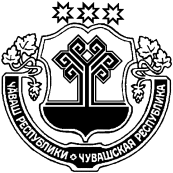 В соответствии с Федеральным законом от 06.10.2003г. №131-ФЗ «Об общих принципах организации местного самоуправления в Российской Федерации», Уставом Ибресинского района Чувашской Республики, Собрание депутатов Ибресинского района решило:В решение Собрания депутатов Ибресинского района от 07.12.2017г. №24/5 «Об утверждении структуры администрации Ибресинского района Чувашской Республики» внести следующие изменения:Структуру администрации Ибресинского района Чувашской Республики изложить в новой редакции согласно приложению к настоящему решению.Признать утратившим силу решение Собрания депутатов Ибресинского района от 03.08.2018г. №30/3 «О внесении изменений в решение Собрания депутатов Ибресинского района от 07.12.2017г. №24/5 «Об  утверждении  структуры  администрации Ибресинского района Чувашской Республики».Настоящее решение вступает в силу после его официального  опубликования.Глава Ибресинского района                                                                          А.А.Яковлев Приложение к решению Собрания депутатов Ибресинского района от  23.10.2018г. №32/5О внесении изменений в решение Собрания депутатов Ибресинского района от 28.04.2017г. №17/7 «О Совете по противодействию коррупции Ибресинского района» Руководствуясь Законом Российской Федерации от 06.10.2003г. №131-ФЗ «Об общих принципах организации местного самоуправления в Российской Федерации», в соответствии с пунктом 2 статьи 1 Федерального закона от 25.12.2008г. №273-ФЗ «О противодействии коррупции», Собрание депутатов Ибресинского района решило:1. В решение Собрания депутатов Ибресинского района от 28.04.2017г. №17/7 «О Совете по противодействию коррупции Ибресинского района» внести следующие изменения:1.1. Приложение №2 изложить в новой редакции согласно приложению к настоящему решению.2. Настоящее решение вступает в силу после его официального опубликования.Глава Ибресинского района                                                                         А.А.ЯковлевПриложение к решению Собрания депутатов Ибресинского районаот 23.10.2018 г. № 32/6СоставСовета по противодействию коррупции Ибресинского района Яковлев А.А. - глава Ибресинского района (председатель комиссии);Горбунов С.В. – глава администрации Ибресинского района (заместитель председателя комиссии);Михайлова Т.В. – главный специалист-эксперт отдела организационной работы администрации Ибресинского района (секретарь комиссии);Федорова Н.А. – заместитель главы администрации района - начальник отдела образования администрации Ибресинского района;Ибрина Т.Е. – заместитель директора по учебно-воспитательной работе МБОУ «Ибресинская СОШ №1» (по согласованию);Кузьмин Ю.А. – депутат Собрания депутатов Ибресинского района (по согласованию);Лаврентьев А.П. – депутат Собрания депутатов Андреевского сельского поселения Ибресинского района (по согласованию);Тимукова О.В. – депутат Собрания депутатов Ибресинского района (по согласованию);Ерилеев Г.В. – глава администрации Ибресинского городского поселения Ибресинского района (по согласованию);Федорова Л.С. – главный специалист-эксперт по кадровым вопросам администрации Ибресинского района;Шестеринова С.В. – управляющий делами - начальник отдела организационной работы администрации Ибресинского района.В соответствии с Законом Чувашской Республики от 30.05.2003г. №17 «Об административных комиссиях», Уставом Ибресинского района Чувашской Республики, Собрание депутатов Ибресинского района решило:1. В решение Собрания депутатов Ибресинского района от 27.10.2015г. №2/5 «Об административной комиссии при администрации Ибресинского района Чувашской Республики» внести следующие изменения:1.1. Вывести из  состава административной комиссии  при  администрации Ибресинского района:- Сергееву Ирину Евгеньевну – главного специалиста – эксперта отдела организационной работы  администрации Ибресинского района.                                                                                                                                                     1.2. Ввести в  состав административной комиссии  при  администрации Ибресинского района- Афанасьеву Ангелину Владимировну – специалиста – эксперта юридического сектора администрации Ибресинского района.2. Настоящее решение вступает в силу после его официального опубликования. Глава Ибресинского района                                                                         А.А. ЯковлевОб утверждении Положения о порядке установления размера платы за пользование жилыми помещениями (платы за наем) и базового размера платы за пользование жилым помещением (платы за наем) для нанимателей жилого помещения по договорам социального найма и договорам найма жилых помещений муниципального жилищного фонда Ибресинского района Чувашской РеспубликиВ соответствии со статьями 154, 155, 156 Жилищного кодексом Российской Федерации, на основании Федерального Закона от 06.10.2003 № 131-ФЗ «Об общих принципах организации местного самоуправления в Российской Федерации», приказа Министерства строительства и жилищно-коммунального хозяйства Российской Федерации от 27.09.2016 № 668/пр, администрация Ибресинского района постановляет:1. Утвердить Положение о порядке установления размера платы за пользование жилыми помещениями (платы за наем) для нанимателей жилого помещения по договорам социального найма и договорам найма жилых помещений муниципального жилищного фонда Ибресинского района Чувашской Республики согласно приложению № 1 к настоящему постановлению;2. Утвердить базовый размер платы за пользование жилым помещением (платы за наем) для нанимателей жилых помещений по договорам социального найма и договорам найма жилых помещений муниципального жилищного фонда Ибресинского района Чувашской Республики в 2018 году согласно приложению № 2 к настоящему постановлению; 3. Контроль за исполнением настоящего постановления возложить на отдел экономики и управления имуществом;4. Настоящее постановление вступает в силу после его официального опубликования и распространяется на правоотношения, возникшие с 01 января 2018 года.Глава администрацииИбресинского района                                                                      С.В. ГорбуновПриложение № 1к постановлению администрации Ибресинского районаЧувашской Республики от «29» октября 2018 г. №593Положение о порядке установления размера платы за пользование жилыми помещениями (платы за наем) для нанимателей жилого помещения по договорам социального найма и договорам найма жилых помещений муниципального жилищного фонда Ибресинского района Чувашской Республики Положение о порядке установления размера платы за пользование жилыми помещениями (платы за наем) для нанимателей жилого помещения по договорам социального найма и договорам найма жилых помещений муниципального жилищного фонда Ибресинского района Чувашской Республики (далее - Положение) разработано в соответствии с Жилищным кодексом Российской Федерации, Методическими указаниями установления размера платы за пользование жилым помещением для нанимателей жилых помещений по договорам социального найма и договорам найма жилых помещений государственного или муниципального жилищного фонда, утвержденными приказом Министерства строительства и жилищно-коммунального хозяйства Российской Федерации от 27 сентября 2016 года № 668/пр, в целях создания единой системы установления, начисления платы за пользование жилыми помещениями (платы за наем) по договорам социального найма и договорам найма жилых помещений для нанимателей жилых помещений муниципального жилищного фонда Ибресинского района Чувашской Республики.1.Общие положения1.1. Основные понятия, используемые в настоящем Положении:Наймодатель – одна из сторон по договорам социального найма и договорам найма жилых помещений (собственник жилого помещения или уполномоченное собственником лицо), предоставляющая по договорам социального найма и договорам найма жилых помещений другой стороне (нанимателю) жилое помещение за плату во владение и пользования для проживания в нем.Наймодатель по договорам социального найма и договорам найма жилых помещений муниципального жилищного фонда Ибресинского района Чувашской Республики – администрация Ибресинского района Чувашской Республики (далее по тексту – наймодатель).Плата за наем - плата за пользование жилым помещением, находящимся в муниципальном жилищном фонде Ибресинского района Чувашской Республики.Муниципальный жилищный фонд - совокупность жилых помещений, принадлежащих на праве собственности Ибресинскому району Чувашской Республики.1.2. Доходы, получаемые в виде платы за наем имущества, находящегося в муниципальной собственности Ибресинского района Чувашской Республики, является неналоговыми доходами бюджета Ибресинского района Чувашской Республики.1.3. Главным наймодателем неналоговых доходов бюджета в отношении поступления платы за наем жилого помещения является администрация Ибресинского района Чувашской Республики.Администрация Ибресинского района Чувашской Республики осуществляет организацию начисления и сбора платы за наем, являющейся неналоговым источником дохода бюджета, а также осуществляет контроль над правильностью начисления, полнотой и своевременностью уплаты, учета, сбора, взыскания платы за наем, принимает решение о возврате излишне уплаченных, взысканных платежей.1.4. Полномочия по администрированию доходов местного бюджета по плате за наем жилого помещения возлагается на отдел экономики и управления имуществом администрации Ибресинского района Чувашской Республики.II. Порядок определения размера платы за наем2.1. Плата за наем входит в структуру платы за жилое помещение и коммунальные услуги и начисляется в виде отдельного платежа.2.2. Плата за наем начисляется гражданам, проживающим в муниципальном жилищном фонде по договорам социального найма и договорам найма жилого помещения.2.3. В соответствии со ст. 156 Жилищного Кодекса РФ граждане, признанные малоимущими и занимающие по договорам социального найма, освобождаются от внесения платы за пользование жилым помещением (платы за наем).2.4. Размер платы за наем, платы за содержание жилого помещения для нанимателей жилых помещений по договорам социального найма и договорам найма жилых помещений муниципального жилищного фонда определяется исходя из занимаемой общей площади (в отдельных комнатах в общежитиях исходя из площади этих комнат) жилого помещения.2.5. Базовая ставка платы за наем устанавливается на один квадратный метр общей площади жилого помещения муниципального района Ибресинский район Чувашской Республики на срок не менее одного календарного года.2.6. В соответствии с п. 4 ст. 156 Жилищного Кодекса РФ размер платы за наем муниципального жилищного фонда устанавливается в зависимости от качества и благоустройства жилого помещения, месторасположения дома.2.7. Размер платы за наем определяется по следующей формуле:Пн= Нб* Кj* Кс* Пj, гдеПн - размер платы за наем, предоставленного по договору социального найма или договору найма жилого помещения муниципального жилищного фонда;Нб - базовый размер платы за наем жилого помещения;Кj - коэффициент, характеризующий качество и благоустройство жилого помещения, месторасположение дома;Кс - коэффициент соответствия платы;Пj - общая площадь жилого помещения, предоставленного по договору социального найма или договору найма жилого помещения муниципального жилищного фонда (кв. м).III. Базовый размер платы за наем жилого помещения3.1. Базовый размер платы за наем жилого помещения определяется по формуле:НБ= СРс* 0,001, гдеНБ - базовый размер платы за наем жилого помещения;СРс - средняя цена 1 кв. м на вторичном рынке жилья в Чувашской Республике, в котором находится жилое помещение муниципального жилищного фонда, предоставляемое по договорам социального найма и договорам найма жилых помещений.3.2. Средняя цена 1 кв. м общей площади квартир на вторичном рынке жилья в Чувашской Республики определяется по актуальным данным Федеральной службы государственной статистики, которые размещаются в свободном доступе в Единой межведомственной информационно-статистической системе (ЕМИСС).В случае отсутствия указанной информации по Чувашской Республике используется средняя цена 1 кв. м общей площади квартир на вторичном рынке жилья по Приволжскому федеральному округу.3.3. Базовый размер платы за пользование жилым помещением (платы за наем) для нанимателей жилых помещений по договорам социального найма и договорам найма жилых помещений муниципального жилищного фонда Ибресинского района Чувашской Республики, ежегодно утверждаются постановлением администрации Ибресинского района Чувашской Республики.IV. Коэффициент, характеризующий качество и благоустройствожилого помещения, месторасположение дома4.1. Размер платы за наем жилого помещения устанавливается с использованием коэффициента, характеризующего качество и благоустройство жилого помещения, месторасположение дома.4.2. Интегральное значение Кj для жилого помещения рассчитывается как средневзвешенное значение показателей по отдельным параметрам по формуле 3:Формула 3Кj = , гдеКj - коэффициент, характеризующий качество и благоустройство жилого помещения, месторасположение дома;К1 - коэффициент, характеризующий качество жилого помещения;К2 - коэффициент, характеризующий благоустройство жилого помещения;К3 – коэффициент месторасположение дома4.3. Значения показателей К1 - К3 оцениваются в интервале [0,8; 1,3].4.4. При определении платы за пользование жилым помещением (платы за наем) учитываются следующие коэффициенты, характеризующие качество, благоустройство жилого помещения, и месторасположение:Таблица №1Конкретному жилому помещению соответствует лишь одно из показателей  качества и благоустройства жилого помещения, месторасположение дома.V. Коэффициент соответствия платы5.1. Величина коэффициента соответствия платы устанавливается органом местного самоуправления исходя из социально-экономических условий в данном муниципальном образовании, в интервале [0;1]. При этом Кс может быть установлен как единым для всех граждан, проживающих в данном муниципальном образовании, так и дифференцированно для отдельных категорий граждан, имеющих право на получение мер социальной поддержки, определенных федеральными законами, указами Президента Российской Федерации, постановлениями Правительства Российской Федерации или законами субъекта Российской Федерации.5.2. Установить величину коэффициента соответствия платы (Кс) в Ибресинском районе Чувашской Республики в размере 0,19.VI. Порядок внесения платы за наем6.1. Обязанность по внесению платы за наем возникает у нанимателя жилого помещения с момента заключения договора социального найма и (или) договора найма жилого помещения. Наниматели жилых помещений муниципального жилищного фонда вносят плату за пользование жилым помещением наймодателю этого помещения.6.2. Начисление и сбор платы за наем производится наймодателем жилья.6.3. Отдел экономики и управления имуществом администрации Ибресинского района Чувашской Республики:осуществляет контроль за поступлением в местный бюджет средств платы за наем;представляет в финансовый отдел администрации Ибресинского района Чувашской Республики сведения о плате за наем, необходимые для составления проекта бюджета на очередной финансовый год и плановый период, в соответствии с порядком составления проекта бюджета муниципального образования  Ибресинского района Чувашской Республики на очередной финансовый год и плановый период;обеспечивает ведение базы данных, в которой содержатся сведения о состоянии лицевых счетов нанимателей жилых помещений, в том числе платы за наем;ведет учет реестров начисленной платы за наем с разбивкой по лицевым счетам;осуществляет начисление платы за наем, оформляет платежные документы и направляет их нанимателям;осуществляет контроль за полнотой и своевременностью осуществления платежей (платы за наем, пеней);обеспечивает ведение претензионной работы с должниками по платежам и принимает меры по взысканию задолженности по таким платежам в соответствии с действующим законодательством;осуществляет иные бюджетные полномочия, установленные Бюджетным кодексом Российской Федерации и принятыми в соответствии с ним нормативными правовыми актами (муниципальными правовыми актами), регулирующими бюджетные правоотношения, а также установленные главным администратором доходов местного бюджета.6.4. Плата за наем жилого помещения вносится нанимателем жилого помещения ежемесячно до десятого числа месяца, следующего за истекшим месяцем, если иной срок не установлен договором. Платежные документы представляются нанимателю наймодателем не позднее третьего числа месяца, следующего за истекшим месяцем, если иной срок не установлен договором.6.5. Наниматель жилого помещения по договору социального найма и договору найма жилого помещения муниципального жилищного фонда вносит плату за наем жилого помещения на расчетный счет наймодателя.6.6. Лица, несвоевременно и (или) не полностью внесшие плату за жилое помещение и коммунальные услуги, обязаны уплатить кредитору пени в размере одной трехсотой ставки рефинансирования Центрального банка Российской Федерации, действующей на день фактической оплаты, от не выплаченной в срок суммы за каждый день просрочки начиная с тридцать первого дня, следующего за днем наступления установленного срока оплаты, по день фактической оплаты, произведенной в течение девяноста календарных дней со дня наступления установленного срока оплаты, либо до истечения девяноста календарных дней после дня наступления установленного срока оплаты, если в девяностодневный срок оплата не произведена. Начиная с девяносто первого дня, следующего за днем наступления установленного срока оплаты, по день фактической оплаты пени уплачиваются в размере одной стотридцатой ставки рефинансирования Центрального банка Российской Федерации, действующей на день фактической оплаты, от не выплаченной в срок суммы за каждый день просрочки. Увеличение установленных настоящей частью размеров пеней не допускается.6.7. В случае невнесения нанимателем платы за наем более трех месяцев отдел экономики и управления имуществом администрации Ибресинского района Чувашской Республики в судебном порядке производит взыскание с нанимателей задолженности по плате за наем в соответствии с законодательством Российской Федерации.6.8. Взысканные в соответствии с законодательством Российской Федерации денежные средства в счет погашения задолженности нанимателей по плате за наем и неустойке подлежат зачислению в бюджет Ибресинского района Чувашской Республики.VII. Поступление и целевое использование средств7.1. Денежные средства, являющиеся неналоговыми доходами бюджета, вносимые нанимателем жилого помещения в виде платы за наем, зачисляются администрацией Ибресинского района в бюджет Ибресинского района Чувашской Республики.VIII. Пример расчета платы за пользование жилым помещением (платы за наем) по договорам и договорам социального найма жилых помещенийИсходные данные для расчета платы за пользование жилым помещением (платы за наем) по договорам и договорам социального найма жилых помещений с 1 января 2018 года. 1) Базовая ставка платы за жилое помещение (платы за наем ) – 35 руб. 61 коп. в месяц за 1 кв. м общей площади. (Нб)2) Жилое помещение, для которого определятся плата за пользование жилым помещением – отдельная квартира, площадью 33 кв. (Пj)3) Коэффициент соответствия платы – 0,19 (Кс)4) Показатели качества, благоустройства и месторасположения, используемые в примере, приведены в таблице 2.Таблица №2Кj - коэффициент, характеризующий качество и благоустройство жилого помещения, месторасположение дома;Кj =  = 0,96Плата за наем Пн определяется по следующей формуле:Пн = Нб* Кj* Кс* Пj, гдеПн =35,61*0,19*0,96* = 6,49 руб. за 1 кв. м.Плата за найм равна 6,49 руб. за 1 кв. м * 33 кв. м = 214,17 руб. в месяц.Приложение № 2к постановлению администрации Ибресинского районаЧувашской Республики от «29» октября 2018 г. №593 Базовый размер платы за пользование жилым помещением (платы за наем) для нанимателей жилых помещений по договорам социального найма и договорам найма жилых помещений муниципального жилищного фонда Ибресинского района Чувашской Республики в 2018 годуВ соответствии с настоящим Положением, базовый размер платы за пользование жилым помещением (платы за наем) для нанимателей жилых помещений по договорам социального найма и договорам найма жилых помещений муниципального жилищного фонда в 2018 году определяется по формуле и составляет 35 руб. 61 коп. за 1 кв. м занимаемой общей площади:НБ= СРс* 0,001, гдеНБ - базовый размер платы за наем жилого помещения;СРс - средняя цена 1 кв. м на вторичном рынке жилья в Чувашской Республики, в котором находится жилое помещение муниципального жилищного фонда, предоставляемое по договорам социального найма и договорам найма жилых помещений. Средняя цена 1 кв. м на вторичном рынке жилья определяется по данным территориального органа Федеральной службы государственной статистики.НБ= 35613,64 * 0,001=35 руб. 61 коп. за 1 кв. м.35613,64 - Средняя цена 1 кв. м общей площади квартир на вторичном рынке жилья по Чувашской Республике по данным территориального органа Федеральной службы государственной статистики по Чувашской Республике на I квартал 2018 года.Рассмотрев обращение филиала ПАО «Ростелеком» в соответствии со ст.56 Земельного кодекса Российской Федерации, Федеральным законом от 13.07.2015 №218-ФЗ «О государственной регистрации недвижимости», Постановлением Правительства РФ от 09.06.1995 № 578 «Об утверждении правил охраны линий и сооружений связи Российской Федераци», администрация Ибресинского района Чувашской Республики п о с т а н о в л я е т:Установить зону с особыми условиями использования территории – охранную зону кабеля связи «Подключение больниц и поликлиник к скоростному Интернету в Чувашской Республике п.г.т.Буинск-с.Малые Кармалы Ибресинского района» в соответствии с документами описания местоположения объекта.Наложить на земельные участки, расположенные полностью или частично в границах зоны с особыми условиями использования территории - охранной зоны кабеля связи «Подключение больниц и поликлиник к скоростному Интернету в Чувашской Республике п.г.т.Буинск-с.Малые Кармалы Ибресинского района», установленном Постановлением Правительства Российской Федерации от 09.06.1995 №578 «Об утверждении Правил охраны линий и сооружений связи Российской Федерации».Отделу экономики и управления имуществом администрации Ибресинского района в порядке информационного взаимодействия в течение пяти рабочих дней с момента подписания настоящего постановления направить в орган кадастрового учета сведения о границах охранной зоны кабеля связи - охранная зона кабеля связи «Подключение больниц и поликлиник к скоростному Интернету в Чувашской Республике п.г.т.Буинск-с.Малые Кармалы Ибресинского района».Заместитель главы администрациирайона – начальник отделасельского хозяйства                                                                      В.Ф.ГавриловЕ.Н.Степанова8(83538)22571Рассмотрев обращение филиала ПАО «Ростелеком» в соответствии со ст.56 Земельного кодекса Российской Федерации, Федеральным законом от 13.07.2015 №218-ФЗ «О государственной регистрации недвижимости», Постановлением Правительства РФ от 09.06.1995 № 578 «Об утверждении правил охраны линий и сооружений связи Российской Федерации», администрация Ибресинского района Чувашской Республики п о с т а н о в л я е т:Установить зону с особыми условиями использования территории - охранную зону кабеля связи «Подключение больниц и поликлиник к скоростному Интернету в Чувашской Республике д. Ширтаны - с.Чувашские Тимяши Ибресинского района» в соответствии с документами описания местоположения объекта.Наложить на земельные участки, расположенные полностью или частично в границах зоны с особыми условиями использования территории - охранной зоны кабеля связи «Подключение больниц и поликлиник к скоростному Интернету в Чувашской Республике д. Ширтаны - с.Чувашские Тимяши Ибресинского района», установленном Постановлением Правительства Российской Федерации от 09.06.1995 №578 «Об утверждении Правил охраны линий и сооружений связи Российской Федерации».Отделу экономики и управления имуществом администрации Ибресинского района в порядке информационного взаимодействия в течение пяти рабочих дней с момента подписания настоящего постановления направить в орган кадастрового учета сведения о границах охранной зоны кабеля связи - охранная зона кабеля связи «Подключение больниц и поликлиник к скоростному Интернету в Чувашской Республике д. Ширтаны - с.Чувашские Тимяши Ибресинского района».Заместитель главы администрациирайона – начальник отделасельского хозяйства                                                                      В.Ф.ГавриловЕ.Н.Степанова8(83538)22571Рассмотрев обращение филиала ПАО «Ростелеком» в соответствии со ст.56 Земельного кодекса Российской Федерации, Федеральным законом от 13.07.2015 №218-ФЗ «О государственной регистрации недвижимости», Постановлением Правительства РФ от 09.06.1995 № 578 «Об утверждении правил охраны линий и сооружений связи Российской Федерации», администрация Ибресинского района Чувашской Республики п о с т а н о в л я е т:Установить зону с особыми условиями использования территории – охранную зону кабеля связи «Подключение больниц и поликлиник к скоростному Интернету в Чувашской Республике п.г.т.Буинск Ибресинского района» в соответствии с документами описания местоположения объекта.Наложить на земельные участки, расположенные полностью или частично в границах зоны с особыми условиями использования территории – охранной зоны кабеля связи «Подключение больниц и поликлиник к скоростному Интернету в Чувашской Республике п.г.т.Буинск Ибресинского района», установленном Постановлением Правительства Российской Федерации от 09.06.1995 №578 «Об утверждении Правил охраны линий и сооружений связи Российской Федерации».      3 Отделу экономики и управления имуществом администрации Ибресинского района в порядке информационного взаимодействия в течение пяти рабочих дней с момента подписания настоящего постановления направить в орган кадастрового учета сведения о границах охранной зоны кабеля связи - охранная зона кабеля связи «Подключение больниц и поликлиник к скоростному Интернету в Чувашской Республике п.г.т.Буинск Ибресинского района».Заместитель главы администрациирайона – начальник отделасельского хозяйства                                                                      В.Ф.ГавриловЕ.Н.Степанова8(83538)22571Рассмотрев обращение филиала ПАО «Ростелеком» в соответствии со ст.56 Земельного кодекса Российской федерации, Федеральным законом от 13.07.2015 №218-ФЗ «О государственной регистрации недвижимости», Постановлением Правительства РФ от 09.06.1995  № 578 «Об утверждении правил охраны линий и сооружений связи Российской Федерации», администрация Ибресинского района Чувашской Республики п о с т а н о в л я е т:Установить зону с особыми условиями использования территории - охранную зону кабеля связи «Подключение больниц и поликлиник к скоростному Интернету в Чувашской Республике д.Сирикли-с.Хормалы Ибресинского района» в соответствии с документами описания местоположения объекта.Наложить на земельные участки, расположенные полностью или частично в границах зоны с особыми условиями использования территории - охранной зоны кабеля связи «Подключение больниц и поликлиник к скоростному Интернету в Чувашской Республике д.Сирикли-с.Хормалы Ибресинского района», установленном Постановлением Правительства Российской Федерации от 09.06.1995 №578 «Об утверждении Правил охраны линий и сооружений связи Российской Федерации». Отделу экономики и управления имуществом администрации Ибресинского района в порядке информационного взаимодействия в течение пяти рабочих дней с момента подписания настоящего постановления направить в орган кадастрового учета сведения о границах охранной зоны кабеля - связи охранная зона кабеля связи «Подключение больниц и поликлиник к скоростному Интернету в Чувашской Республике д.Сирикли-с.Хормалы Ибресинского района».Заместитель главы администрациирайона – начальник отделасельского хозяйства                                                                      В.Ф.ГавриловЕ.Н.Степанова8(83538)22571ЧĂВАШ РЕСПУБЛИКИЧУВАШСКАЯ РЕСПУБЛИКАЙĚПРЕÇ РАЙОН АДМИНИСТРАЦИЙĚ ЙЫШĂНУ23.10.2018   578 №Йěпреç поселокě АДМИНИСТРАЦИЯИБРЕСИНСКОГО РАЙОНА ПОСТАНОВЛЕНИЕ23.10.2018    № 578поселок Ибресина 1 января 2018 г.на 1 января 2019 г.на 1 января 2020 г.на 1 января 2021 г.Муниципальные унитарные предприятия Ибресинского района2222на 1 января 2018 г.на 1 января 2019 г.на 1 января 2020 г.на 1 января 2021 г.Решения об условиях приватизации долей хозяйственного общества1111N ппЦель управления предприятиемНаименование предприятия, местонахождение (юридический адрес)Наименование мероприятий, необходимых для достижения цели управления предприятиемСрок исполненияОтветственные исполнителиI. Определение и достижений целей управления муниципальными унитарными предприятиями Ибресинского районаI. Определение и достижений целей управления муниципальными унитарными предприятиями Ибресинского районаI. Определение и достижений целей управления муниципальными унитарными предприятиями Ибресинского районаI. Определение и достижений целей управления муниципальными унитарными предприятиями Ибресинского районаI. Определение и достижений целей управления муниципальными унитарными предприятиями Ибресинского районаI. Определение и достижений целей управления муниципальными унитарными предприятиями Ибресинского района1.2.Реорганизация в (изменение организационно-правовой формы предприятия) Реорганизация в (изменение организационно-правовой формы предприятия) Муниципальное унитарное предприятие «Водоканал Ибресинского района»429700, Чувашская Республика, Ибресинский район, п. Ибреси, ул. Кооперативная, д.5Муниципальное  предприятие «Дирекция единого заказчика жилищно-коммунального хозяйства» Ибресинского района429700, Чувашская Республика, Ибресинский район, п. Ибреси, ул. Школьная, д.61. Контроль за финансово-хозяйственной деятельностью предприятия: - разработка, принятие стратегии развития предприятия на среднесрочный период (внесение изменений при необходимости);- рассмотрение итогов финансово-хозяйственной деятельности предприятия  балансовой комиссией по контролю за эффективностью управления муниципальным имуществом2. Подготовка и принятие нормативно правового акта, предусматривающего изменение организационно-правовой формы предприятия 1. Контроль за финансово-хозяйственной деятельностью предприятия: разработка, принятие стратегии развития предприятия на среднесрочный период (внесение изменений при необходимости)рассмотрение итогов финансово-хозяйственной деятельности предприятия  балансовой комиссией по контролю за эффективностью управления муниципальным имуществом2. Подготовка и принятие нормативно правового акта, предусматривающего изменение организационно-правовой формы предприятияПостоянноежегодноежегодно II, IV кварталы 2021 г.Постоянноежегодноежегодно II, IV кварталы 2021 г.Администрация Ибресинского районаМУП «Водоканал Ибресинского района»Администрация Ибресинского районаАдминистрация Ибресинского городского поселения МП «ДЕЗ ЖКХ» Ибресинского районаАдминистрация Ибресинского городского Ибресинского районаАдминистрация Ибресинского городского Ибресинского районаII. Определение и достижений целей управления долями хозяйственного общества, находящихся в муниципальной собственности Ибресинского районаII. Определение и достижений целей управления долями хозяйственного общества, находящихся в муниципальной собственности Ибресинского районаII. Определение и достижений целей управления долями хозяйственного общества, находящихся в муниципальной собственности Ибресинского районаII. Определение и достижений целей управления долями хозяйственного общества, находящихся в муниципальной собственности Ибресинского районаII. Определение и достижений целей управления долями хозяйственного общества, находящихся в муниципальной собственности Ибресинского районаII. Определение и достижений целей управления долями хозяйственного общества, находящихся в муниципальной собственности Ибресинского района1. Сохранение муниципальной собственности Ибресинского районаОбщество с ограниченной ответственностью«Бюро технической инвентаризации» Ибресинского района429700, Чувашская Республика, Ибресинский район, п. Ибреси, ул. Энгельса, д.41бДоля Ибресинского района в уставном капитале 100 %1. Подготовка предложений о внесении изменений в стратегию развития общества на среднесрочный период (при необходимости)2. Внесение предложений об определении приоритетных направлений деятельности общества3. Внесение предложений об утверждении показателей экономической эффективности деятельности общества на очередной финансовый год и плановый период4. Участие в организации контроля за финансово-хозяйственной деятельностью общества:- инициирование проведения заседаний совета директоров общества по вопросам рассмотрения итогов финансово-хозяйственной деятельности общества ежеквартально;- участие представителей интересов Ибресинского района в заседаниях совета директоров общества по вышеуказанным вопросам;- рассмотрение итогов финансово-хозяйственной деятельности общества балансовой комиссией.ежегодноежегодноIV квартал ежегодноIV квартал постоянноАдминистрацияИбресинского районаАдминистрацияИбресинского районаАдминистрацияИбресинского районаАдминистрацияИбресинского районаЧĂВАШ РЕСПУБЛИКИЧУВАШСКАЯ РЕСПУБЛИКАЙĚПРЕÇ РАЙОНĚНДЕПУТАТСЕН ПУХĂВĚЙЫШĂНУ23.10.2018.        32/1  № Йěпреç поселокěСОБРАНИЕ ДЕПУТАТОВИБРЕСИНСКОГО РАЙОНА РЕШЕНИЕ23.10.2018 г.          № 32/1поселок ИбресиО внесений изменений в решение Собрания депутатов от 07.12.2017 г. №24/8 «О прогнозном плане (программе) приватизации муниципального имущества Ибресинского района на 2018 год и основных направлениях приватизации муниципального имущества Ибресинского района на 2018 - 2020 годы».О внесений изменений в решение Собрания депутатов от 07.12.2017 г. №24/8 «О прогнозном плане (программе) приватизации муниципального имущества Ибресинского района на 2018 год и основных направлениях приватизации муниципального имущества Ибресинского района на 2018 - 2020 годы».О внесений изменений в решение Собрания депутатов от 07.12.2017 г. №24/8 «О прогнозном плане (программе) приватизации муниципального имущества Ибресинского района на 2018 год и основных направлениях приватизации муниципального имущества Ибресинского района на 2018 - 2020 годы».ЧĂВАШ РЕСПУБЛИКИЧĂВАШ РЕСПУБЛИКИЧУВАШСКАЯ РЕСПУБЛИКАЧУВАШСКАЯ РЕСПУБЛИКАЙĚПРЕÇ РАЙОНĚНДЕПУТАТСЕН ПУХĂВĚЙЫШĂНУ23.10.2018ç.        32/2 №Йěпреç поселокěЙĚПРЕÇ РАЙОНĚНДЕПУТАТСЕН ПУХĂВĚЙЫШĂНУ23.10.2018ç.        32/2 №Йěпреç поселокěСОБРАНИЕ ДЕПУТАТОВИБРЕСИНСКОГО РАЙОНА РЕШЕНИЕ23.10.2018г.          № 32/2поселок ИбресиСОБРАНИЕ ДЕПУТАТОВИБРЕСИНСКОГО РАЙОНА РЕШЕНИЕ23.10.2018г.          № 32/2поселок ИбресиО безвозмездной передаче имущества из собственности муниципального образования – Ибресинский район Чувашской Республики в муниципальную собственность муниципального образования – Ибресинское городское поселение Ибресинского района Чувашской РеспубликиО безвозмездной передаче имущества из собственности муниципального образования – Ибресинский район Чувашской Республики в муниципальную собственность муниципального образования – Ибресинское городское поселение Ибресинского района Чувашской РеспубликиО безвозмездной передаче имущества из собственности муниципального образования – Ибресинский район Чувашской Республики в муниципальную собственность муниципального образования – Ибресинское городское поселение Ибресинского района Чувашской Республики№ п/пНаименование объекта Адрес (местоположение) объектаКадастровый номер объекта  Год постройкиИндивидуализирующие характеристики объекта: площадь объекта, куб.м, кв.м./ протяженность, мБалансовая стоимость, рублейОстаточная стоимость по состоянию на 01.10.2018, рублей1.Здание ремонтно-технической мастерскойЧувашская Республика, Ибресинский район,  пгт. Ибреси, ул. Сельхозтехники, д. 1321:10: 000000:13741961436,2 кв.м./-128 988,200,002.ГаражЧувашская Республика, Ибресинский район,  пгт. Ибреси, ул. Сельхозтехники, д. 1321:10:000000:13351972233,3 кв.м/-32 247,200,003.Земельный участокЧувашская Республика-Чувашия, Ибресинский район,  пгт. Ибреси, ул. Сельхозтехники, д. 1321:10:160204:98-3741 кв.м/---ЧĂВАШ РЕСПУБЛИКИЧУВАШСКАЯ РЕСПУБЛИКАЙĚПРЕÇ РАЙОНĚНДЕПУТАТСЕН ПУХĂВĚЙЫШĂНУ23.10.2018ç.             32/3№Йěпреç поселокěСОБРАНИЕ ДЕПУТАТОВИБРЕСИНСКОГО РАЙОНАРЕШЕНИЕ23.10.2018г.            №32/3поселок Ибреси№п/пАнализанкеты(указывает-ся метод, использованный на конкурсе)(указывается метод, использованный на конкурсе)(указывается метод, использованный на конкурсе)Профессиональная компетентность кандидатана должность главы администрации Профессиональная компетентность кандидатана должность главы администрации Профессиональная компетентность кандидатана должность главы администрации Профессиональная компетентность кандидатана должность главы администрации Профессиональная компетентность кандидатана должность главы администрации Профессиональная компетентность кандидатана должность главы администрации 1.1.Образовательный уровень1.2.Профессиональный опыт1.3.Специальные профессиональные знания, умения, навыки1.4.Общие инструментальные навыки2. Соответствие культуре муниципальной службы2. Соответствие культуре муниципальной службы2. Соответствие культуре муниципальной службы2. Соответствие культуре муниципальной службы2. Соответствие культуре муниципальной службы2. Соответствие культуре муниципальной службы2.1.Профессиональная мотивация2.2.Гражданская позиция2.3.Активность профессиональной позиции2.4.Готовность к саморазвитиюЛичностно-деловые качества кандидатана должность главы администрацииЛичностно-деловые качества кандидатана должность главы администрацииЛичностно-деловые качества кандидатана должность главы администрацииЛичностно-деловые качества кандидатана должность главы администрацииЛичностно-деловые качества кандидатана должность главы администрацииЛичностно-деловые качества кандидатана должность главы администрации3.1.Аналитические способности3.2.Навыки эффективной коммуникации3.3.Ответственность3.4.Организаторские способностиЧĂВАШ РЕСПУБЛИКИЧУВАШСКАЯ РЕСПУБЛИКАЙĚПРЕÇ РАЙОНĚНДЕПУТАТСЕН ПУХĂВĚЙЫШĂНУ23.10.2018ç.      32/4№ Йěпреç поселокěСОБРАНИЕ ДЕПУТАТОВИБРЕСИНСКОГО РАЙОНА РЕШЕНИЕ23.10.2018г.         № 32/4поселок ИбресиО внесении изменений в решение Собрания депутатов Ибресинского района от 27.04.2018г. №28/8 «Об утверждении Положения о порядке ведения реестра муниципальных служащих в администрации Ибресинского района Чувашской Республики»№ п/пФ.И.О.Дата (число, месяц, год) и место рожденияСтруктурное подразделениеЗамещаемая должность (номер, дата распоряжения о назначении на должность)Сведения о профессиональном образовании (наименование и дата окончания образовательного учреждения, специальность и квалификация по диплому)Дата поступления на муниципальную службу в администрацию Ибресинского района Чувашской Республики (число, месяц, год)Стаж работыСтаж работыСтаж работыСведения о прохождении аттестации муниципальным служащим(дата проведения аттестации, решение аттестационной комиссии)Сведения о включении муниципального служащего в кадровый резерв (дата включения в кадровый резерв, наименование должности)Сведения о дополнительном профессиональном образовании, профессиональной переподготовке, повышении квалификации, стажировке муниципального служащего (наименование учебного заведения, дата окончания, тема, объем часов)Сведения о награждении муниципального служащего наградами Российской Федерации, Чувашской Республики, Ибресинского района Чувашской РеспубликиСведения о поощрении муниципального служащегоСведения о наложении на муниципального служащего дисциплинарного взысканияДомашний адрес, телефонОснование увольнения, дата и номер распоряжения№ п/пФ.И.О.Дата (число, месяц, год) и место рожденияСтруктурное подразделениеЗамещаемая должность (номер, дата распоряжения о назначении на должность)Сведения о профессиональном образовании (наименование и дата окончания образовательного учреждения, специальность и квалификация по диплому)Дата поступления на муниципальную службу в администрацию Ибресинского района Чувашской Республики (число, месяц, год)общиймуниципальной службына данной должностиСведения о прохождении аттестации муниципальным служащим(дата проведения аттестации, решение аттестационной комиссии)Сведения о включении муниципального служащего в кадровый резерв (дата включения в кадровый резерв, наименование должности)Сведения о дополнительном профессиональном образовании, профессиональной переподготовке, повышении квалификации, стажировке муниципального служащего (наименование учебного заведения, дата окончания, тема, объем часов)Сведения о награждении муниципального служащего наградами Российской Федерации, Чувашской Республики, Ибресинского района Чувашской РеспубликиСведения о поощрении муниципального служащегоСведения о наложении на муниципального служащего дисциплинарного взысканияДомашний адрес, телефонОснование увольнения, дата и номер распоряженияЧĂВАШ РЕСПУБЛИКИЧУВАШСКАЯ РЕСПУБЛИКАЙĚПРЕÇ РАЙОНĚНДЕПУТАТСЕН ПУХĂВĚЙЫШĂНУ23.10.2018ç.           32/5 № Йěпреç поселокěСОБРАНИЕ ДЕПУТАТОВИБРЕСИНСКОГО РАЙОНА РЕШЕНИЕ23.10.2018г.          № 32/5поселок ИбресиЧĂВАШ РЕСПУБЛИКИЧУВАШСКАЯ РЕСПУБЛИКАЙĚПРЕÇ РАЙОНĚНДЕПУТАТСЕН ПУХĂВĚЙЫШĂНУ23.10.2018ç.            32/6 № Йěпреç поселокěСОБРАНИЕ ДЕПУТАТОВИБРЕСИНСКОГО РАЙОНА РЕШЕНИЕ23.10.2018г.               № 32/6поселок ИбресиЧĂВАШ РЕСПУБЛИКИЧУВАШСКАЯ РЕСПУБЛИКАЧУВАШСКАЯ РЕСПУБЛИКАЙĚПРЕÇ РАЙОНĚНДЕПУТАТСЕН ПУХĂВĚЙЫШĂНУ     23.10.2018ç.              32/7№ Йěпреç поселокěСОБРАНИЕ ДЕПУТАТОВИБРЕСИНСКОГО РАЙОНА РЕШЕНИЕ   23.10.2018г.           №32/7поселок ИбресиСОБРАНИЕ ДЕПУТАТОВИБРЕСИНСКОГО РАЙОНА РЕШЕНИЕ   23.10.2018г.           №32/7поселок ИбресиО внесении изменений в решение Собрания депутатов Ибресинского района от 27.10.2015г. №2/5 «Об административной комиссии при администрации Ибресинского района»О внесении изменений в решение Собрания депутатов Ибресинского района от 27.10.2015г. №2/5 «Об административной комиссии при администрации Ибресинского района»О внесении изменений в решение Собрания депутатов Ибресинского района от 27.10.2015г. №2/5 «Об административной комиссии при администрации Ибресинского района»ЧĂВАШ РЕСПУБЛИКИЧУВАШСКАЯ РЕСПУБЛИКАЙĚПРЕÇ РАЙОН АДМИНИСТРАЦИЙĚ ЙЫШĂНУ29.10.2018 г.             № 593Йěпреç поселокě АДМИНИСТРАЦИЯИБРЕСИНСКОГО РАЙОНА ПОСТАНОВЛЕНИЕ29.10.2018 г.         № 593поселок ИбресиКоэффициентыПотребительские свойстваЗначение коэффициентаПоказатели качества жилого помещенияПоказатели качества жилого помещенияПоказатели качества жилого помещенияК1Материал стен:К1-кирпичные, каменные, монолитные1,1К1-крупнопанельные, блочные1,0К1- деревянные, смешанные0,9Показатели благоустройства жилого помещенияПоказатели благоустройства жилого помещенияПоказатели благоустройства жилого помещенияК2Жилые дома, имеющие все виды благоустройства                              (с централизованным холодным водоснабжением, отоплением и системой водоотведения)1,0К2Жилые дома, имеющие не все виды благоустройства, общежития0,9К2Жилые дома без удобств, неканализируемые0,8Показатели месторасположенияПоказатели месторасположенияПоказатели месторасположенияК3п. Ибреси1К3Прочие населенные пункты Ибресинского района Чувашской Республики0,8Наименование коэффициентаЖилое помещение, для которого определяется плата за наемЗначение показателя (выбираем из таблицы № 1)Показатели качества жилого помещенияПоказатели качества жилого помещенияПоказатели качества жилого помещенияК1Материал стен:К1- крупнопанельные, блочные1,0Показатели благоустройства жилого помещенияПоказатели благоустройства жилого помещенияПоказатели благоустройства жилого помещенияК2Жилые дома, имеющие не все виды благоустройства, общежития0,9Показатели месторасположенияПоказатели месторасположенияПоказатели месторасположенияК3п. Ибреси1ЧĂВАШ РЕСПУБЛИКИЧУВАШСКАЯ РЕСПУБЛИКАЙĚПРЕÇ РАЙОНĚН АДМИНИТРАЦИЙЕЙЫШĂНУ          31.10.2018        № 596Йěпреç поселокěАДМИНИТРАЦИЯИБРЕИНКОГО РАЙОНА ПОСТАНОВЛЕНИЕ    31.10.2018    №596поселок ИбресиОб установлении зоны с особыми условиями использования территории-охранная зона кабеля связи «Подключение больниц и поликлиник к скоростному Интернету в Чувашской Республике пгт. Буинск – с. Малые Кармалы Ибресинского района»ЧĂВАШ РЕСПУБЛИКИЧУВАШСКАЯ РЕСПУБЛИКАЧУВАШСКАЯ РЕСПУБЛИКАЙĚПРЕÇ РАЙОНĚН АДМИНИТРАЦИЙЕЙЫШĂНУ          31.10.2018       597 № Йěпреç поселокěАДМИНИТРАЦИЯИБРЕИНКОГО РАЙОНА ПОСТАНОВЛЕНИЕ     31.10.2018    №597поселок ИбресиАДМИНИТРАЦИЯИБРЕИНКОГО РАЙОНА ПОСТАНОВЛЕНИЕ     31.10.2018    №597поселок ИбресиОб установлении зоны с особыми условиями использования территории-охранная зона кабеля связи «Подключение больниц и поликлиник к скоростному Интернету в Чувашской Республике д. Ширтаны  – с.Чувашские Тимяши Ибресинского района»Об установлении зоны с особыми условиями использования территории-охранная зона кабеля связи «Подключение больниц и поликлиник к скоростному Интернету в Чувашской Республике д. Ширтаны  – с.Чувашские Тимяши Ибресинского района»Об установлении зоны с особыми условиями использования территории-охранная зона кабеля связи «Подключение больниц и поликлиник к скоростному Интернету в Чувашской Республике д. Ширтаны  – с.Чувашские Тимяши Ибресинского района»ЧĂВАШ РЕСПУБЛИКИЧУВАШСКАЯ РЕСПУБЛИКАЙĚПРЕÇ РАЙОНĚН АДМИНИСТРАЦИЙЕЙЫШĂНУ          31.10.2018        598 № Йěпреç поселокěАДМИНИСТРАЦИЯИБРЕСИНСКОГО РАЙОНА ПОСТАНОВЛЕНИЕ     31.10.2018    № 598поселок ИбресиОб установлении зоны с особыми условиями использования территории-охранная зона кабеля связи «Подключение больниц и поликлиник к скоростному Интернету в Чувашской Республике пгт. Буинск –  Ибресинскогорайона»ЧĂВАШ РЕСПУБЛИКИЧУВАШСКАЯ РЕСПУБЛИКАЙĚПРЕÇ РАЙОНĚН АДМИНИСТРАЦИЙЕЙЫШĂНУ31.10.2018        599№Йěпреç поселокěАДМИНИСТРАЦИЯИБРЕСИНСКОГО РАЙОНА ПОСТАНОВЛЕНИЕ31.10.2018    №599поселок ИбресиОб установлении зоны с особыми условиями использования территории-охранная зона кабеля связи «Подключение больниц и поликлиник к скоростному Интернету в Чувашской Республике д. Сирикли – с. Хормалы Ибресинскогорайона»